Developing a case mix classification for child and adolescent mental health services: the influence of presenting problems, complexity factors, and service providers on number of appointmentsOnline SupplementThis online supplement provides additional tables and graphs.Tables S1, S2 and S3 give the distribution of Current View item ratings, which are represented graphically in Figures 1b, 1c, and 1d of the main text. The supplementary tables distinguish between “None” ratings, “Not known” ratings, and missing ratings, which have been aggregated for the purpose of creating the figures in the main text, and for the purpose of cluster analysis and statistical modelling.Figures S1 and S2 show two of the twenty regression trees grown on development samples taken randomly from our analysis sample. The differences between the two trees exemplify the variation between the trees, thus supporting our conclusion that regression trees did not result in a reliable classification.Figures S3 and S4a-e illustrate the clusters resulting from the k-medoids cluster analysis: a six-cluster solution and a twenty-six cluster solution.Table S4 gives full result of the crossvalidation analysis comparing k-medoids clusters, regression trees and the conceptual classification.Table S1. Current View Problem Description Ratings: PercentagesNote: Analysis Sample, n = 4573. Percentages sum to 100 % for each row. Slight deviations are due to rounding.Table S2: Current View Complexity Factor Ratings: PercentagesNote: Analysis Sample, n = 4573. Percentages sum to 100 % for each row. Slight deviations are due to rounding.Table S3: Current View Context Problem Ratings: PercentagesNote: Analysis Sample, n = 4573. EET: Education/Employment/Training. Percentages sum to 100 % for each row. Slight deviations are due to rounding.Figure S1. Regression tree with 8 clusters, from the 5th sample random test sample. 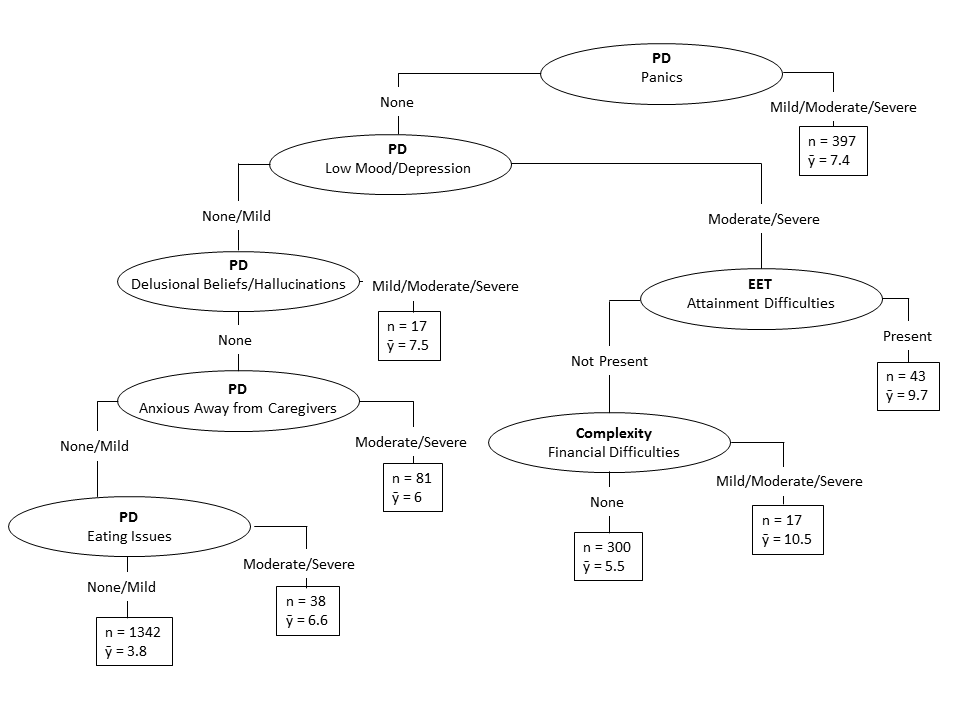 Note: PD: Problem Descriptor; EET: Employment, Education or Training; n: cluster size; : observed mean number of appointments in cluster.Figure S2. Regression tree with 6 clusters, from the 10th random test sample. 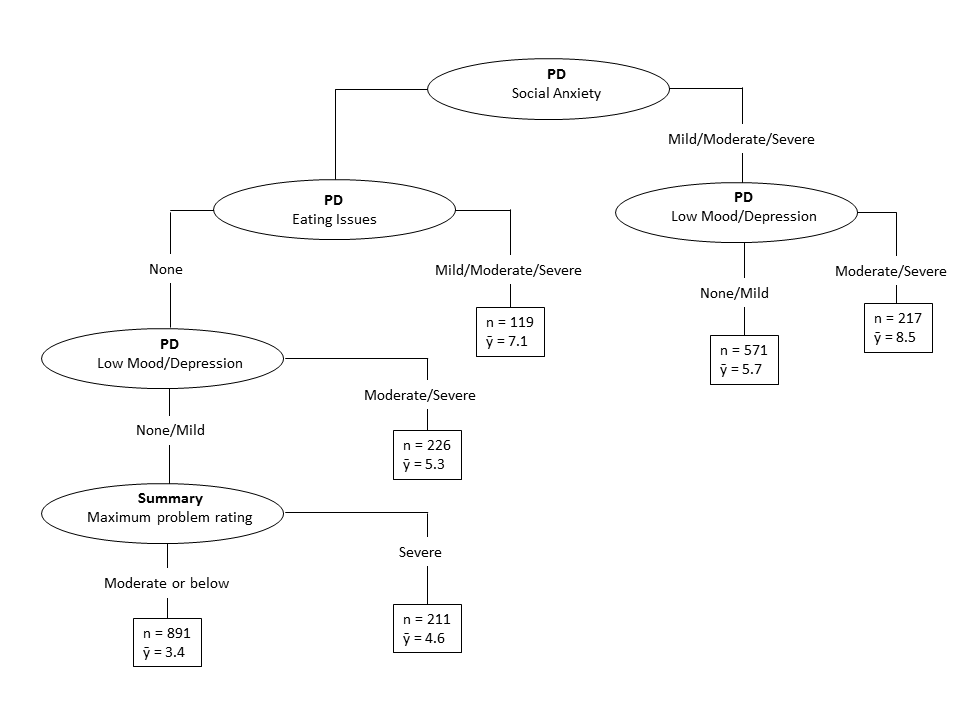 Note: PD: Problem Descriptor; n: cluster size; : observed mean number of appointments in cluster.Figure S3: k-medoids cluster analysis: 6-cluster solution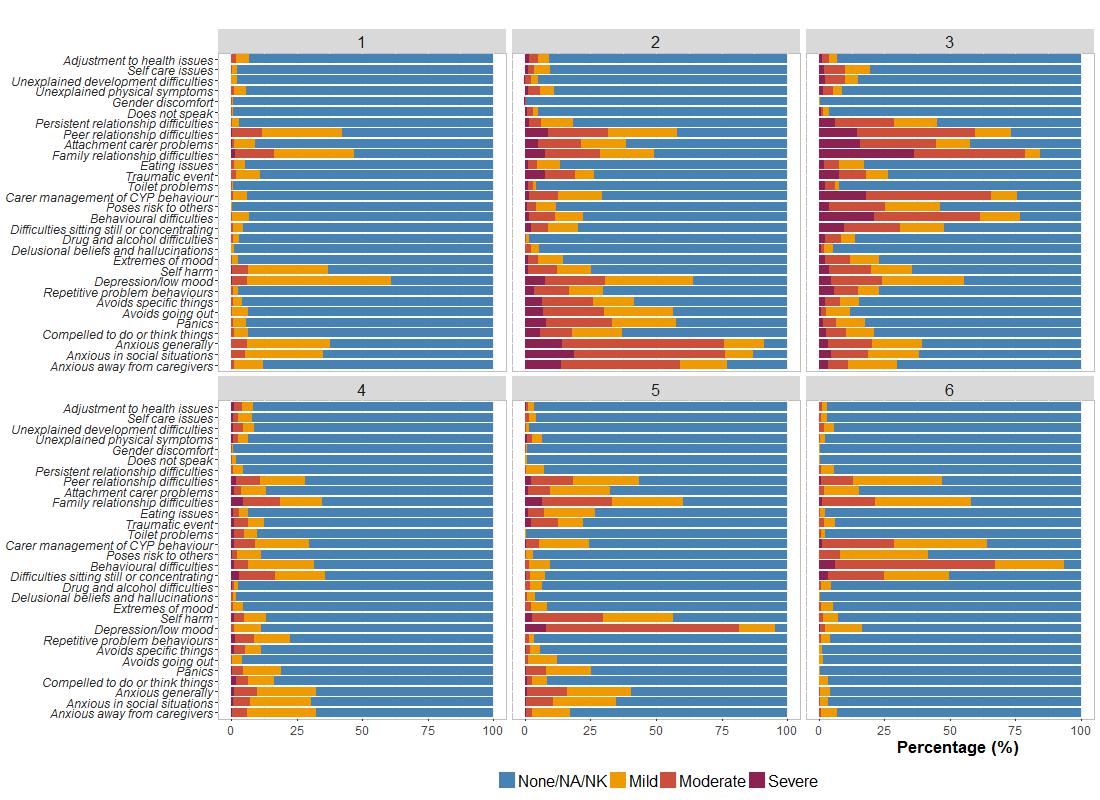 Figure S4a: k-medoids cluster analysis: 26-cluster solution, clusters 1-6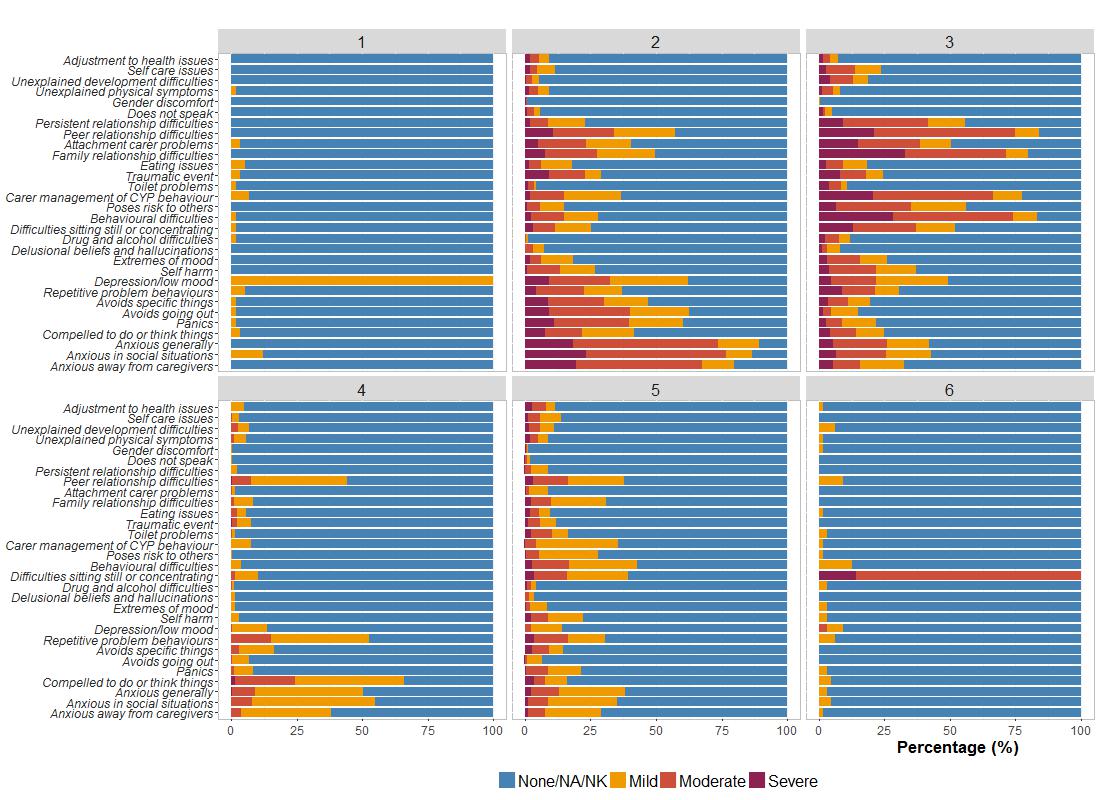 Figure S4b: k-medoids cluster analysis: 26-cluster solution, clusters 7-12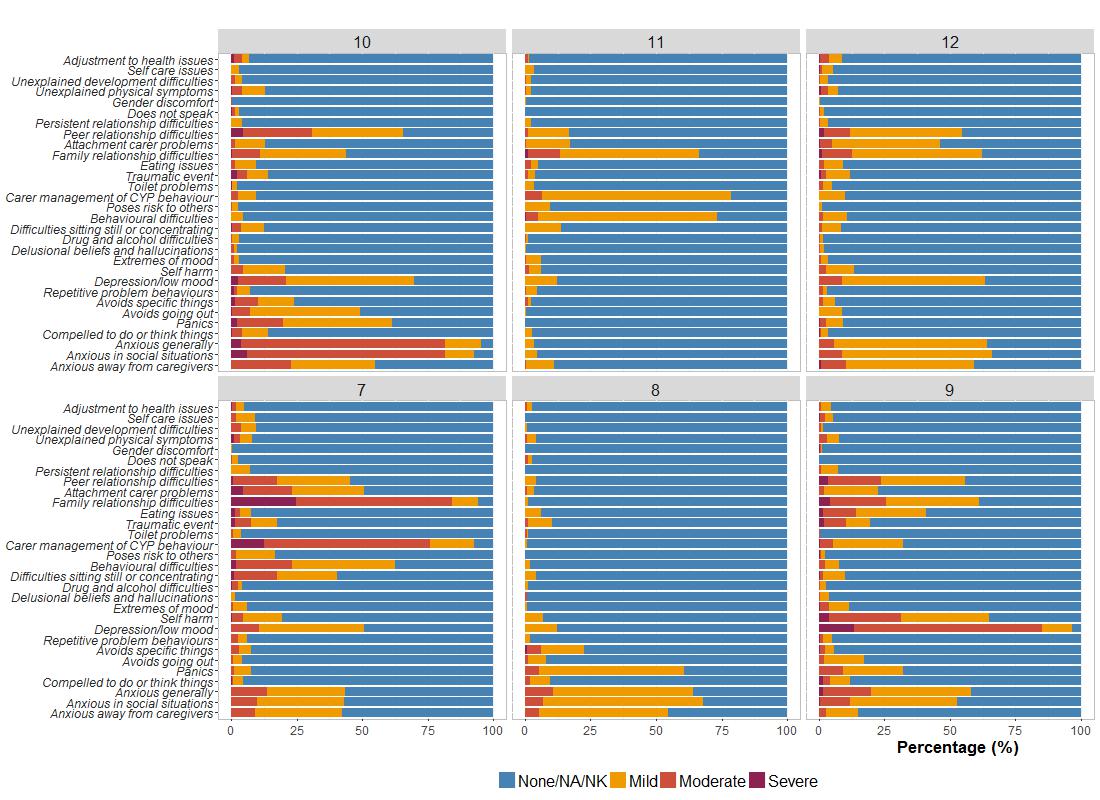 Figure S4c: k-medoids cluster analysis: 26-cluster solution, clusters 13-18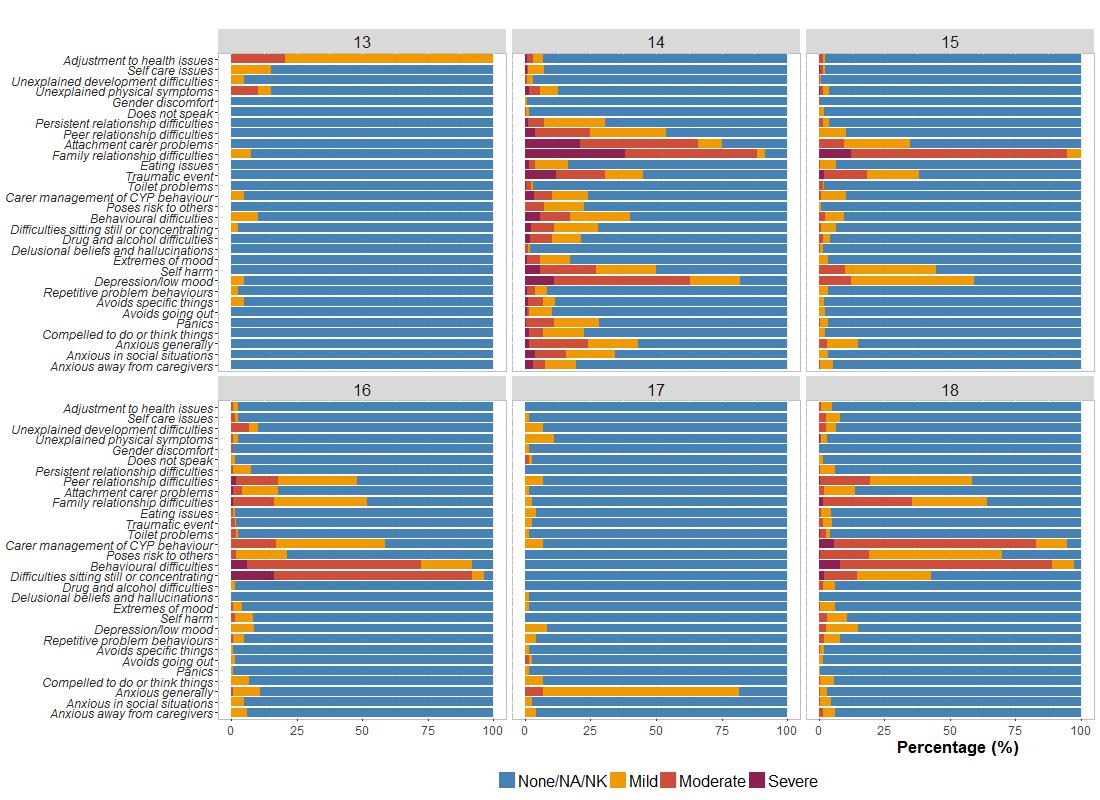 Figure S4d: k-medoids cluster analysis: 26-cluster solution, clusters 19-24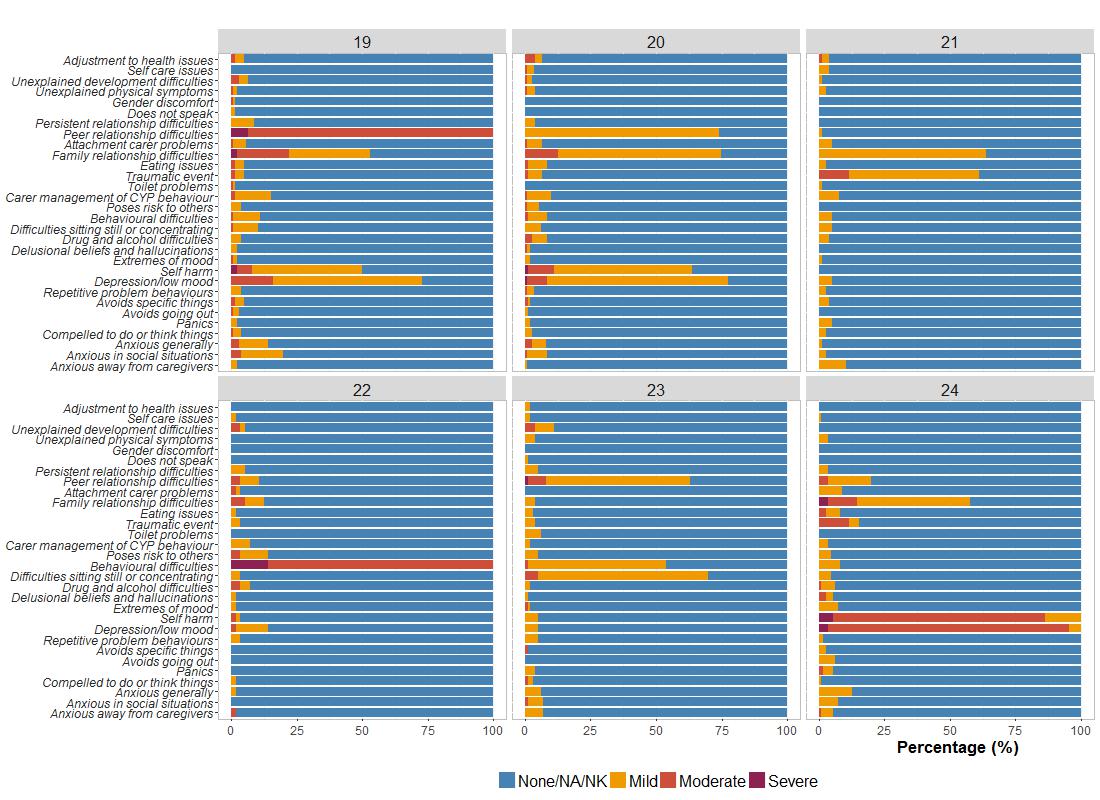 Figure S4e: k-medoids cluster analysis: 26-cluster solution, clusters 25-26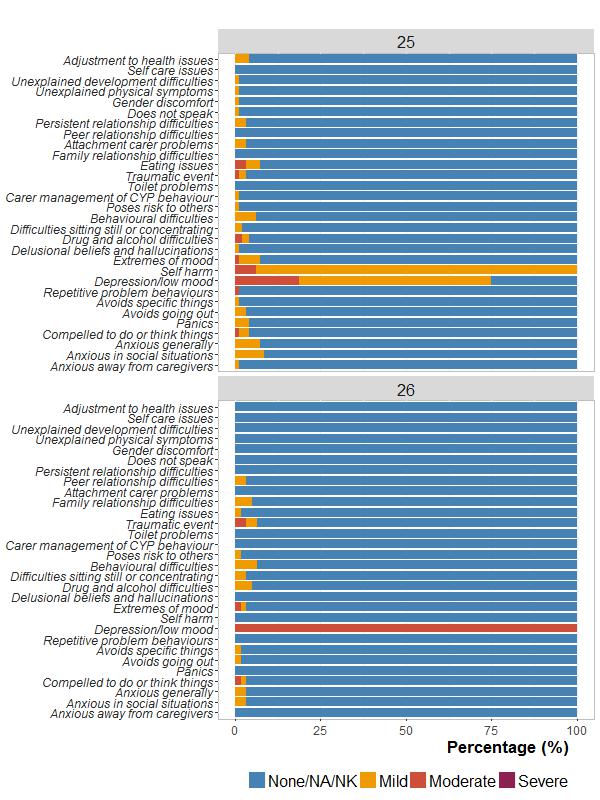 dfTable S4: Model Comparison via Crossvalidation: Testing five classifications on ten random split-half test samples of the Analysis Data SetNote: AIC: Akaike Information Criterion. BIC: Bayesian Information Criterion. * Model did not converge. The smallest (i.e., best) AIC and BIC within each test sample are printed in bold.Problem DescriptionSevereModerateMildNoneNot knownMissingAnxious away caregivers2.067.7016.1457.648.078.40Anxious social2.7812.1419.9447.027.7010.43Anxious generally2.3014.3520.7544.377.6310.61Compelled do think1.513.918.2965.769.7310.80Panics1.165.6911.3962.088.6411.04Avoids going out0.853.047.9871.295.9710.87Avoids specific things1.334.225.5168.868.8811.20Repetitive problem behaviours1.424.757.0070.047.769.03Low mood2.7118.1725.6142.096.804.61Self harm1.429.7316.9057.845.238.88Extremes of mood0.482.165.2976.756.678.64Delusional belief hallucinations0.090.831.6880.195.3111.90Drug alcohol difficulties0.371.572.7880.436.048.81Difficulties sitting still concentrating2.609.5112.6458.856.2810.12Behavioural difficulties3.6714.5915.0454.694.727.28Poses risk others0.634.4010.1071.054.858.97Carer management problems2.8013.0316.3853.605.798.40Toilet problems0.681.821.8479.295.0111.37Traumatic event2.455.907.4362.1311.0911.00Eating issues0.772.897.1772.675.9510.56Family relationship difficulties7.7220.7122.0036.026.746.82Attachment carer problems2.897.6512.6652.9013.4010.50Peer relationship difficulties3.7216.4923.2241.246.828.51Persistent relationship difficulties0.923.616.4769.957.1111.94Does not speak0.220.461.1684.362.4911.31Gender discomfort0.090.220.2882.225.7511.44Unexplained physical symptoms0.661.993.6779.754.779.16Unexplained development difficulties0.482.363.0477.876.659.60Self care issues0.572.034.2279.644.159.38Adjustment health issues0.662.103.4879.514.539.73Complexity FactorYesNoNot knownMissingLooked after child3.8586.601.128.44Young carer2.9785.762.518.75Learning disability6.1977.377.229.23Physical health5.4782.622.699.23Pervasive developmental disorder8.4671.169.4510.93Neurological3.0083.534.429.05Current protection plan3.3584.523.089.05Child in need8.6278.114.159.12Refugee or asylum0.9088.501.628.99Experience of war0.7488.192.088.99Experience of abuse11.9069.527.5011.09Parental health issues19.7260.468.7911.02Contact youth justice2.8683.103.2610.78Financial difficulties5.7967.4815.2911.44Context Problem SevereModerateMildNoneNot knownMissingHome issues6.0624.6224.8231.403.199.91School issues6.9520.9923.2534.623.6110.58Community issues1.737.9414.3057.368.4810.19Engagement issues0.903.807.0269.457.9810.85EET Attendance Difficulties4.855.8611.0259.817.3711.09EET Attainment Difficulties3.3710.8515.5347.3910.5812.29Log-likelihoodParametersAICBICTest sample 1K-MEDOIDS: 6 ClustersK-MEDOIDS: 26 ClustersREGRESSION TREE: Traditional R2REGRESSION TREE: Outlier-resistant R2Conceptual Classification-5343.45-5310.49-5329.78-5324.95-5301.9992910192010704.9010678.9810679.5610687.4210643.9810756.3010844.6110736.6810796.4210758.21Test sample 2K-MEDOIDS: 6 ClustersK-MEDOIDS: 26 ClustersREGRESSION TREE: Traditional R2REGRESSION TREE: Outlier-resistant R2Conceptual Classification-5395.81-5370.37-5382.21-5375.53-5371.5592911172010809.6210798.7410786.4210785.0610783.1010861.0210964.3710849.2510882.1610897.33Test sample 3K-MEDOIDS: 6 ClustersK-MEDOIDS: 26 ClustersREGRESSION TREE: Traditional R2REGRESSION TREE: Outlier-resistant R2 Conceptual Classification-5389.30-5362.93*-5378.45-5363.37929*142010796.6010783.86*10784.9010766.7410848.0010949.49*10864.8610880.97Test sample 4K-MEDOIDS: 6 Clusters K-MEDOIDS: 26 ClustersREGRESSION TREE: Traditional R2REGRESSION TREE: Outlier-resistant R2 Conceptual Classification-5324.65-5298.92-5327.07-5311.88-5292.579299222010667.3010655.8410672.1410667.7610625.1410718.7010821.4710723.5410793.4110739.37Test sample 5K-MEDOIDS: 6 ClustersK-MEDOIDS: 26 ClustersREGRESSION TREE: Traditional R2REGRESSION TREE: Outlier-resistant R2 Conceptual Classification-5338.20-5310.89-5314.40-5304.635294.2892910162010694.4010679.7810648.8010641.2610628.5610745.8010845.4110705.9210732.6410742.72Test sample 6K-MEDOIDS: 6 ClustersK-MEDOIDS: 26 ClustersREGRESSION TREE: Traditional R2REGRESSION TREE: Outlier-resistant R2 Conceptual Classification-5396.11-5359.44-5373.93-5371.72-5365.0292912202010810.2210776.8810771.8610783.4410770.0410861.6210942.5110840.4010897.6710884.27Test sample 7K-MEDOIDS: 6 ClustersK-MEDOIDS: 26 ClustersREGRESSION TREE: Traditional R2REGRESSION TREE: Outlier-resistant R2 Conceptual Classification-5316.80-5291.94-5312.25-5311.78-5298.9292920222010651.6010641.8810664.5010667.5610637.8410703.0010807.5110778.7310793.2110752.07Test sample 8K-MEDOIDS: 6 ClustersK-MEDOIDS: 26 ClustersREGRESSION TREE: Traditional R2REGRESSION TREE: Outlier-resistant R2 Conceptual Classification-5340.72-5317.20-5334.34-5331.00-5315.3292913202010699.4410692.4010768.9310816.2310670.6410750.8410858.0310768.9310816.2310784.87Test sample 9K-MEDOIDS: 6 ClustersK-MEDOIDS: 26 ClustersREGRESSION TREE: Traditional R2REGRESSION TREE: Outlier-resistant R2 Conceptual Classification-5432.39-5394.28-5419.21-5407.37-5390.779299202010858.0310846.5610856.4210854.7410821.5410934.1811012.1910907.8210968.9710935.77Test sample 10K-MEDOIDS: 6 Clusters K-MEDOIDS: 26 Clusters REGRESSION TREE: Traditional R2 REGRESSION TREE: Outlier-resistant R2 Conceptual Classification-5349.74-5314.81-5325.80-5313.225315.939298242010717.4810687.6210667.6010674.4410671.8610768.8810853.2510713.2910811.5210786.09